Персональные данные выпускника: Хобби: Интерес к компьютерным технологиям,  рукоделием.Жизненное кредо: Идти к своей цели, только вперед.Дополнительные сведения:Стараюсь получать разнообразный опыт, быть лучше, работать не покладая рук.Опыт работы:  Производственную практику проходил на Богдановичском ОАО «Огнеупоры» в обжиговом цехе на участке сортировки в должности сортировщика готовых изделий.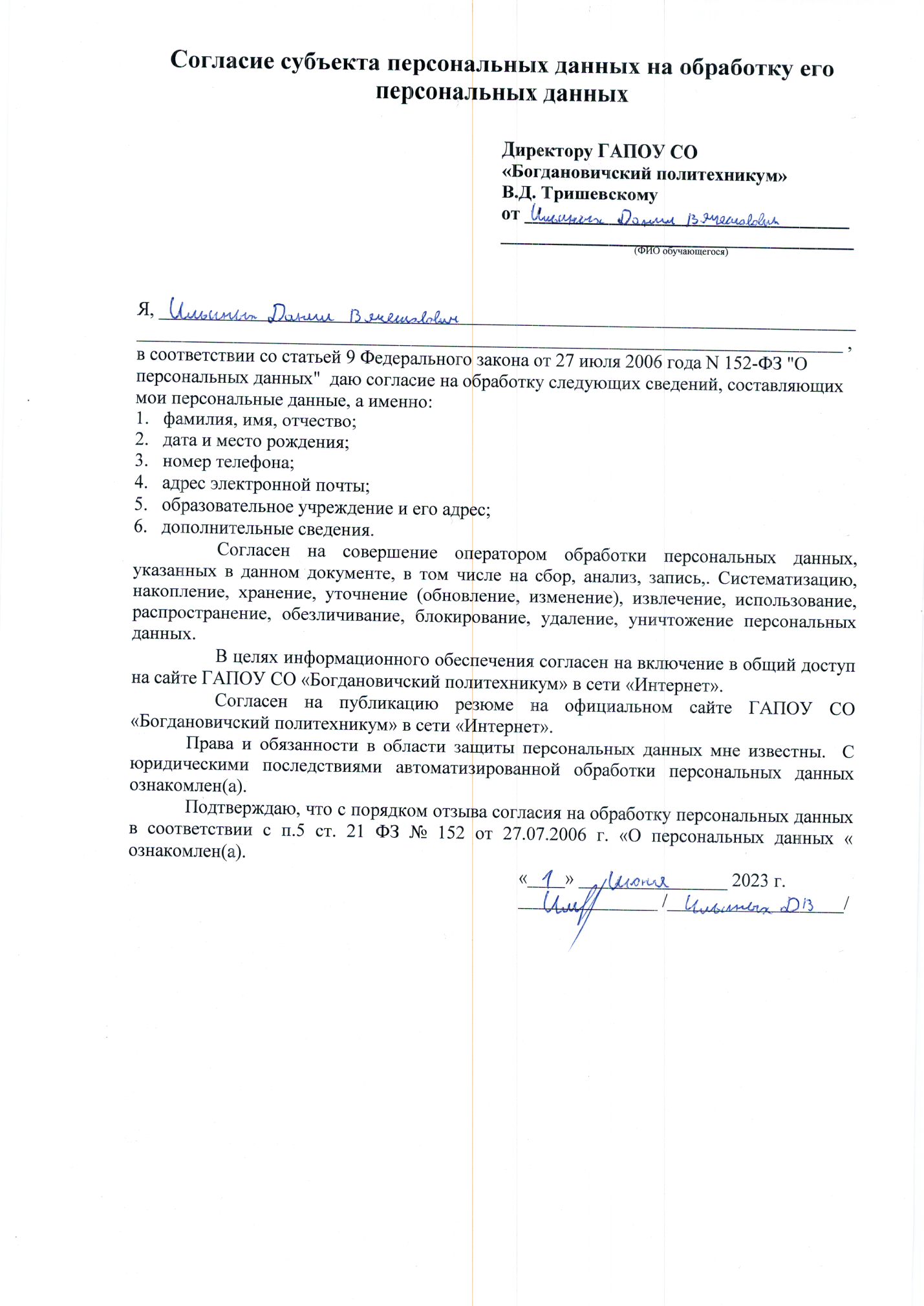 Ф.И.О: Ильиных Данил Вячеславович Дата рождения: 03.06.2003 г.Свердловская область, г. БогдановичТелефон:89826559116Адрес эл. почты: deruipo2003@gmail.comУчебное заведение:ГАПОУ СО «Богдановичский политехникум»Специальность: “Производство тугоплавких неметаллических и силикатных материалов и изделий”Квалификация: Техник 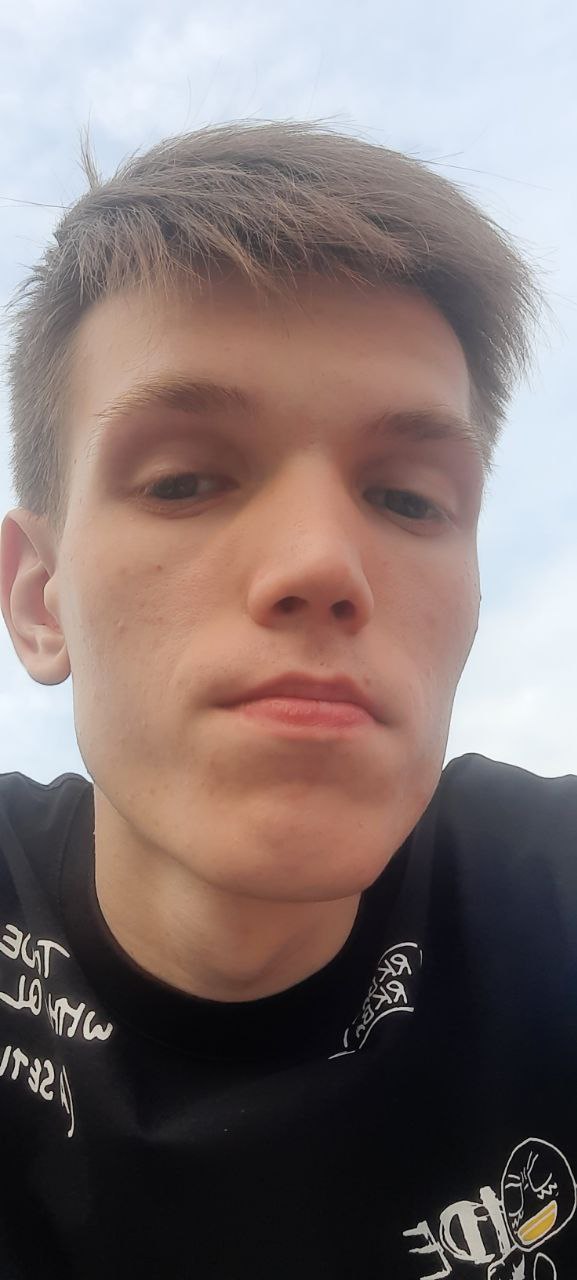 